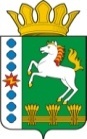 КОНТРОЛЬНО-СЧЕТНЫЙ ОРГАН ШАРЫПОВСКОГО РАЙОНАКрасноярского краяЗаключениена проект Постановления администрации Парнинского сельсовета «О внесении изменений в Постановление администрации Парнинского сельсовета от 30.10.2013 № 154-п «Об утверждении муниципальной программы Парнинского сельсовета «Обеспечение транспортной доступности и коммунальными услугами граждан» (в ред. от 30.11.2018 № 137-п, от 18.03.2019 № 38-п, от 24.04.2019 № 58-п, от 28.08.2019 № 101-п)25 октября 2019 год 						 	                                № 109 Настоящее экспертное заключение подготовлено Контрольно – счетным органом Шарыповского района на основании ст. 157 Бюджетного  кодекса Российской Федерации, ст. 9 Федерального закона от 07.02.2011 № 6-ФЗ «Об общих принципах организации и деятельности контрольно – счетных органов субъектов Российской Федерации и муниципальных образований», ст. 15 Решения Шарыповского районного Совета депутатов от 20.09.2012 № 31/289р «О внесении изменений и дополнений в Решение Шарыповского районного Совета депутатов от 21.06.2012 № 28/272р «О создании Контрольно – счетного органа Шарыповского района» (в ред. от 20.03.2014 № 46/536р, 25.09.2014 № 51/573р, от 26.02.2015 № 56/671р), п.1.2. Соглашения от 22.01.2015 «О передаче Контрольно-счетному органу Шарыповского района полномочий Контрольно-счетного органа Парнинского сельсовета по осуществлению внешнего муниципального финансового контроля» и в соответствии со стандартом организации деятельности Контрольно-счетного органа Шарыповского района СОД 2 «Организация, проведение и оформление результатов финансово-экономической экспертизы проектов Решений Шарыповского районного Совета депутатов и нормативно-правовых актов по бюджетно-финансовым вопросам и вопросам использования муниципального имущества и проектов муниципальных программ» утвержденного приказом Контрольно-счетного органа Шарыповского района от 16.12.2013 № 29.          Представленный на экспертизу проект Постановления администрации Парнинского сельсовета «О внесении изменений в Постановление администрации Парнинского сельсовета от 30.10.2013 № 154-п «Об утверждении муниципальной программы Парнинского сельсовета «Обеспечение транспортной доступности и коммунальными услугами граждан» (в ред. от 30.11.2018 № 137-п, от 18.03.2019 № 38-п, от 24.04.2019 № 58-п, от 28.08.2019 № 101-п) направлен в Контрольно – счетный орган Шарыповского района 25 октября 2019 года, разработчиком данного проекта Постановления является администрация Парнинского сельсовета Шарыповского района.Основанием для разработки муниципальной программы являются:- статья 179 Бюджетного кодекса Российской Федерации;- постановление администрации Парнинского сельсовета от 29.07.2013 № 94-п «Об утверждении Порядка принятия решений о разработке  муниципальных программ Парнинского сельсовета, их формировании и реализации»;- распоряжение администрации Парнинского сельсовета от 31.07.2013 № 28-р «Об утверждении перечня муниципальных программ Парнинского сельсовета».Ответственный исполнитель администрация Парнинского сельсовета.Соисполнители муниципальной программы отсутствуют.Перечень подпрограмм и отдельных мероприятий муниципальной программы:Модернизация, реконструкция и капитальный ремонт объектов коммунальной инфраструктуры, жилья и благоустройства территории.Проведение мероприятий, направленных на сохранение и улучшение транспортно-эксплуатационного состояния улично-дорожной сети сельского поселения.Обращение с твердыми бытовыми, промышленными и биологическими отходами на территории поселения.Мероприятие проведено 25 октября 2019 года.В ходе подготовки заключения Контрольно – счетным органом Шарыповского района были проанализированы следующие материалы:- проект Постановления главы администрации Парнинского сельсовета «О внесении изменений в Постановление администрации Парнинского сельсовета от 30.10.2013 № 154-п «Об утверждении муниципальной программы Парнинского сельсовета «Обеспечение транспортной доступности и коммунальными услугами граждан» (в ред. от 30.11.2018 № 137-п, от 18.03.2019 № 38-п, от 24.04.2019 № 58-п, от 28.08.2019 № 101-п);- паспорт муниципальной программы Парнинского сельсовета «Обеспечение транспортной доступности и коммунальными услугами граждан».Рассмотрев представленные материалы к проекту Постановления муниципальной программы Парнинского сельсовета «Обеспечение транспортной доступности и коммунальными услугами граждан» установлено следующее. Согласно паспорта муниципальной программы, «Ресурсное обеспечение муниципальной программы» осталось без изменений.Строка «Ресурсное обеспечение муниципальной программы» будет читаться:В соответствии с проектом паспорта Подпрограммы «Модернизация, реконструкция и капитальный ремонт объектов коммунальной инфраструктуры, жилья и благоустройства территории» муниципальной программы, «Ресурсное обеспечение подпрограммы» осталось без изменений.Строка «Ресурсное обеспечение подпрограммы» будет читаться:По Подпрограмме «Модернизация, реконструкция и капитальный ремонт объектов коммунальной инфраструктуры, жилья и благоустройства территории» перераспределены бюджетные ассигнования в сумме 300 300,00 руб. с мероприятия 1.1 «Содержание и ремонт уличного освещения» на мероприятие 2.5 «Обустройство и восстановление воинских захоронений».При проверке правильности планирования и составления муниципальной программы нарушений не установлено.На основании выше изложенного Контрольно-счётный  орган Шарыповского района  предлагает Администрации Парнинского сельсовета утвердить проект Постановления администрации Парнинского сельсовета «О внесении изменений в Постановление администрации Парнинского сельсовета от 30.10.2013 № 154-п «Об утверждении муниципальной программы Парнинского сельсовета «Обеспечение транспортной доступности и коммунальными услугами граждан» (в ред. от 30.11.2018 № 137-п, от 18.03.2019 № 38-п, от 24.04.2019 № 58-п, от 28.08.2019 № 101-п).ПредседательКонтрольно – счетного органа					                      	Г.В. СавчукРесурсное обеспечение муниципальной программыПредыдущая редакцияПредлагаемая редакцияРесурсное обеспечение муниципальной программыОбщий объем бюджетных ассигнований на реализацию муниципальной  программы составляет  26 177 442,50  руб.; в том числе:за счет средств федерального бюджета- 124 709,49 руб.; из них:2019 год – 124 709,49 руб.;2020 год – 0,00 руб.;2021 год – 0,00 руб.за счет средств краевого бюджета- 14 567 157,01 руб.; из них:2019 год – 13 202 382,01 руб.;2020 год – 669 326,00 руб.;2021 год – 695 449,00 руб.за счет средств районного бюджета- 5 687 136,00 руб.; из них:2019 год – 5 092 936,00 руб.;2020 год – 297 100,00 руб.;2021 год – 297 100,00 руб.за счет средств бюджета поселения – 5 798 440,00 руб.; из них:2019 год – 2 202 740,00 руб.;2020 год – 1 775 000,00 руб.;2021 год – 1 820 700,00 руб.Общий объем бюджетных ассигнований на реализацию муниципальной  программы составляет  26 177 442,50  руб.; в том числе:за счет средств федерального бюджета- 124 709,49 руб.; из них:2019 год – 124 709,49 руб.;2020 год – 0,00 руб.;2021 год – 0,00 руб.за счет средств краевого бюджета- 14 567 157,01 руб.; из них:2019 год – 13 202 382,01 руб.;2020 год – 669 326,00 руб.;2021 год – 695 449,00 руб.за счет средств районного бюджета- 5 687 136,00 руб.; из них:2019 год – 5 092 936,00 руб.;2020 год – 297 100,00 руб.;2021 год – 297 100,00 руб.за счет средств бюджета поселения – 5 798 440,00 руб.; из них:2019 год – 2 202 740,00 руб.;2020 год – 1 775 000,00 руб.;год – 1 820 700,00 руб.Объемы и источники финансирования подпрограммы Предыдущая редакцияПредлагаемая редакция (проект Постановления)Объемы и источники финансирования подпрограммы Общий объем бюджетных ассигнований на реализацию подпрограммы  составляет 19 767 280,50 руб., в том числе:за счет средств федерального бюджета 124 709,49 руб., из них:2019 год  - 124 709,49 руб.;2020 год –  0,00 руб.;2021 год – 0,00 руб.за счет средств краевого бюджета 11 446 845,01 руб., из них:2019 год  - 11 446 845,01 руб.;2020 год –  0,00 руб.;2021 год – 0,00 руб.за счет средств районного бюджета 3 422 006,00 руб., из них:2019 год  - 3 422 006,00 руб.;2020 год –  0,00 руб.;2021 год – 0,00 руб.за счет средств бюджета поселения4 773 720,00 руб., из них:2019 год  - 1 887 720,00 руб.;2020 год – 1 443 000,00 руб.;2021 год –1 443 000,00 руб.Общий объем бюджетных ассигнований на реализацию подпрограммы  составляет 19 767 280,50 руб., в том числе:за счет средств федерального бюджета 124 709,49 руб., из них:2019 год  - 124 709,49 руб.;2020 год –  0,00 руб.;2021 год – 0,00 руб.за счет средств краевого бюджета 11 446 845,01 руб., из них:2019 год  - 11 446 845,01 руб.;2020 год –  0,00 руб.;2021 год – 0,00 руб.за счет средств районного бюджета 3 422 006,00 руб., из них:2019 год  - 3 422 006,00 руб.;2020 год –  0,00 руб.;2021 год – 0,00 руб.за счет средств бюджета поселения4 773 720,00 руб., из них:2019 год  - 1 887 720,00 руб.;2020 год – 1 443 000,00 руб.;2021 год –1 443 000,00 руб.